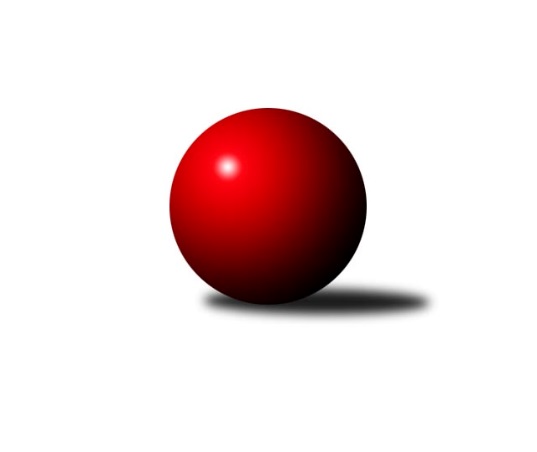 Č.14Ročník 2016/2017	5.2.2017Nejlepšího výkonu v tomto kole: 3276 dosáhlo družstvo: TJ Jiskra Nová Bystřice2. KLZ B 2016/2017Výsledky 14. kolaSouhrnný přehled výsledků:TJ Sokol Luhačovice	- SK Baník Ratiškovice	3:5	3160:3207	14.5:9.5	4.2.KK Vyškov˝B˝	- TJ Jiskra Nová Bystřice	2:6	2953:3276	6.0:18.0	4.2.KK Mor.Slávia Brno	- TJ Rostex Vyškov ˝A˝	5:3	3261:3220	11.0:13.0	4.2.HKK Olomouc	- KK Zábřeh	4:4	3109:3109	13.5:10.5	4.2.KK PSJ Jihlava	- TJ Sokol Vracov		dohrávka		25.3.Tabulka družstev:	1.	KC Zlín	12	10	1	1	67.0 : 29.0 	176.5 : 111.5 	 3178	21	2.	TJ Jiskra Nová Bystřice	13	10	1	2	67.0 : 37.0 	180.0 : 132.0 	 3139	21	3.	KK Zábřeh	13	8	3	2	68.0 : 36.0 	172.5 : 139.5 	 3109	19	4.	HKK Olomouc	12	5	3	4	48.0 : 48.0 	134.5 : 153.5 	 3088	13	5.	TJ Rostex Vyškov ˝A˝	13	6	1	6	56.0 : 48.0 	162.5 : 149.5 	 3091	13	6.	TJ Sokol Luhačovice	13	6	0	7	47.0 : 57.0 	158.5 : 153.5 	 3075	12	7.	KK PSJ Jihlava	12	4	2	6	49.0 : 47.0 	145.5 : 142.5 	 3062	10	8.	KK Mor.Slávia Brno	13	4	2	7	46.0 : 58.0 	146.5 : 165.5 	 3113	10	9.	SK Baník Ratiškovice	12	4	1	7	41.0 : 55.0 	136.0 : 152.0 	 3084	9	10.	TJ Sokol Vracov	12	4	0	8	37.0 : 59.0 	128.5 : 159.5 	 3060	8	11.	KK Vyškov˝B˝	13	1	0	12	26.0 : 78.0 	115.0 : 197.0 	 2862	2Podrobné výsledky kola:	 TJ Sokol Luhačovice	3160	3:5	3207	SK Baník Ratiškovice	Lenka Menšíková	139 	 115 	 128 	129	511 	 2:2 	 524 	 119	145 	 132	128	Dagmar Opluštilová	Andrea Katriňáková	129 	 113 	 146 	140	528 	 3:1 	 552 	 127	158 	 136	131	Jana Mačudová	Hana Konečná	123 	 124 	 120 	132	499 	 3:1 	 496 	 141	112 	 115	128	Tereza Hykšová	Šárka Nováková	157 	 118 	 132 	138	545 	 2:2 	 551 	 144	138 	 130	139	Martina Šupálková	Ludmila Pančochová	132 	 140 	 126 	133	531 	 2.5:1.5 	 531 	 137	136 	 126	132	Marie Kobylková	Monika Hubíková	146 	 137 	 124 	139	546 	 2:2 	 553 	 138	148 	 130	137	Dana Tomančákovározhodčí: Nejlepší výkon utkání: 553 - Dana Tomančáková	 KK Vyškov˝B˝	2953	2:6	3276	TJ Jiskra Nová Bystřice	Jitka Usnulová	129 	 144 	 125 	133	531 	 0:4 	 591 	 146	152 	 158	135	Iva Molová	Radka Suchomelová	114 	 126 	 113 	123	476 	 0:4 	 582 	 139	147 	 146	150	Veronika Baudyšová	Eva Alánová	98 	 106 	 101 	125	430 	 1:3 	 461 	 115	123 	 127	96	Veronika Pýchová	Běla Omastová	131 	 109 	 124 	126	490 	 3:1 	 497 	 113	142 	 118	124	Michaela Běhounová	Milana Alánová	143 	 128 	 152 	129	552 	 2:2 	 540 	 140	133 	 130	137	Lucie Vrecková	Radka Suchomelová	112 	 140 	 114 	108	474 	 0:4 	 605 	 152	168 	 143	142	Gabriela Filakovskározhodčí: Nejlepší výkon utkání: 605 - Gabriela Filakovská	 KK Mor.Slávia Brno	3261	5:3	3220	TJ Rostex Vyškov ˝A˝	Lenka Kričinská	153 	 136 	 123 	129	541 	 3:1 	 504 	 136	126 	 125	117	Tereza Vidlářová	Ilona Olšáková	142 	 139 	 115 	146	542 	 2:2 	 531 	 117	127 	 140	147	Monika Tilšerová	Martina Dosedlová	153 	 138 	 128 	130	549 	 1.5:2.5 	 551 	 136	138 	 136	141	Lucie Trávníčková	Pavlína Březinová	122 	 116 	 129 	129	496 	 1:3 	 518 	 129	138 	 136	115	Michaela Kouřilová	Jitka Žáčková	148 	 125 	 136 	128	537 	 1.5:2.5 	 548 	 162	130 	 136	120	Monika Anderová	Romana Sedlářová	129 	 150 	 161 	156	596 	 2:2 	 568 	 132	155 	 134	147	Jana Vejmolovározhodčí: Nejlepší výkon utkání: 596 - Romana Sedlářová	 HKK Olomouc	3109	4:4	3109	KK Zábřeh	Marie Chmelíková	132 	 157 	 116 	131	536 	 3:1 	 530 	 128	143 	 133	126	Lenka Kubová	Silvie Vaňková	125 	 139 	 134 	138	536 	 2.5:1.5 	 518 	 127	122 	 131	138	Hana Ollingerová	Kateřina Bajerová *1	105 	 122 	 148 	131	506 	 2:2 	 514 	 122	136 	 130	126	Dana Wiedermannová	Hana Kropáčová	111 	 128 	 120 	124	483 	 2:2 	 498 	 127	122 	 126	123	Romana Švubová	Hana Malíšková	112 	 122 	 133 	130	497 	 2:2 	 512 	 127	119 	 129	137	Lenka Horňáková	Jaroslava Havranová	141 	 141 	 127 	142	551 	 2:2 	 537 	 154	129 	 137	117	Jitka Killarovározhodčí: střídání: *1 od 38. hodu Denisa HamplováNejlepší výkon utkání: 551 - Jaroslava HavranováPořadí jednotlivců:	jméno hráče	družstvo	celkem	plné	dorážka	chyby	poměr kuž.	Maximum	1.	Iva Molová 	TJ Jiskra Nová Bystřice	554.76	369.4	185.4	4.4	7/7	(597)	2.	Bohdana Jankových 	KC Zlín	551.76	366.7	185.1	3.6	5/6	(583)	3.	Mariana Kreuzingerová 	TJ Sokol Vracov	544.67	366.6	178.1	3.9	5/7	(562)	4.	Jitka Killarová 	KK Zábřeh	544.05	354.4	189.6	2.1	7/8	(580)	5.	Martina Ančincová 	KC Zlín	544.04	374.3	169.8	4.5	6/6	(573)	6.	Jana Vejmolová 	TJ Rostex Vyškov ˝A˝	543.00	361.3	181.7	4.6	7/7	(596)	7.	Martina Zimáková 	KC Zlín	542.28	359.4	182.9	3.6	6/6	(589)	8.	Silvie Vaňková 	HKK Olomouc	540.92	364.5	176.4	4.2	6/7	(595)	9.	Romana Sedlářová 	KK Mor.Slávia Brno	540.55	361.9	178.7	5.1	5/6	(596)	10.	Šárka Dvořáková 	KK PSJ Jihlava	535.23	368.2	167.1	8.1	5/7	(588)	11.	Jitka Šimková 	TJ Sokol Vracov	535.06	363.1	172.0	5.8	6/7	(571)	12.	Martina Šupálková 	SK Baník Ratiškovice	533.67	368.3	165.4	6.4	6/7	(566)	13.	Hana Kubáčková 	KC Zlín	532.92	358.4	174.5	4.8	6/6	(558)	14.	Šárka Nováková 	TJ Sokol Luhačovice	531.65	363.3	168.3	5.4	7/7	(583)	15.	Hana Beranová 	TJ Sokol Vracov	530.75	358.2	172.5	5.3	6/7	(577)	16.	Gabriela Filakovská 	TJ Jiskra Nová Bystřice	530.28	354.2	176.1	6.7	6/7	(605)	17.	Romana Švubová 	KK Zábřeh	529.52	353.7	175.8	3.7	7/8	(584)	18.	Tereza Hykšová 	SK Baník Ratiškovice	529.17	361.1	168.0	7.9	7/7	(583)	19.	Petra Dočkalová 	KK PSJ Jihlava	528.83	353.0	175.8	3.9	6/7	(554)	20.	Jana Kovářová 	KK Vyškov˝B˝	527.00	357.7	169.3	6.9	4/6	(566)	21.	Ludmila Pančochová 	TJ Sokol Luhačovice	526.64	357.7	169.0	6.6	7/7	(572)	22.	Eva Kadrnožková 	TJ Jiskra Nová Bystřice	526.00	359.5	166.5	7.4	6/7	(569)	23.	Andrea Tatoušková 	HKK Olomouc	525.88	369.9	156.0	6.3	5/7	(548)	24.	Ilona Olšáková 	KK Mor.Slávia Brno	524.93	369.8	155.2	9.4	5/6	(569)	25.	Jaroslava Havranová 	HKK Olomouc	524.30	343.1	181.2	3.9	6/7	(555)	26.	Lucie Trávníčková 	TJ Rostex Vyškov ˝A˝	522.97	358.1	164.9	6.9	5/7	(562)	27.	Lenka Kubová 	KK Zábřeh	522.30	355.8	166.5	6.0	8/8	(549)	28.	Martina Dosedlová 	KK Mor.Slávia Brno	520.63	356.9	163.8	8.4	4/6	(549)	29.	Jitka Žáčková 	KK Mor.Slávia Brno	520.51	364.3	156.2	7.7	5/6	(561)	30.	Monika Hubíková 	TJ Sokol Luhačovice	520.10	359.9	160.2	7.3	5/7	(553)	31.	Šárka Vacková 	KK PSJ Jihlava	519.37	355.9	163.4	9.5	6/7	(549)	32.	Michaela Slavětínská 	KK Mor.Slávia Brno	519.25	349.6	169.7	5.6	5/6	(560)	33.	Michaela Kouřilová 	TJ Rostex Vyškov ˝A˝	518.81	356.6	162.2	7.7	7/7	(571)	34.	Veronika Baudyšová 	TJ Jiskra Nová Bystřice	518.80	355.4	163.4	6.3	5/7	(582)	35.	Eva Rosendorfská 	KK PSJ Jihlava	517.24	352.9	164.3	6.6	7/7	(557)	36.	Kristýna Zimáková 	KC Zlín	517.17	367.0	150.1	6.6	6/6	(557)	37.	Lenka Horňáková 	KK Zábřeh	515.95	357.7	158.2	5.9	7/8	(547)	38.	Pavlína Březinová 	KK Mor.Slávia Brno	515.69	356.2	159.5	7.2	6/6	(543)	39.	Michaela Běhounová 	TJ Jiskra Nová Bystřice	515.45	358.6	156.9	9.4	5/7	(550)	40.	Monika Anderová 	TJ Rostex Vyškov ˝A˝	515.34	347.7	167.7	6.7	7/7	(553)	41.	Dana Wiedermannová 	KK Zábřeh	515.19	352.9	162.3	5.5	8/8	(553)	42.	Marie Kobylková 	SK Baník Ratiškovice	514.90	358.3	156.6	8.1	7/7	(556)	43.	Hana Kropáčová 	HKK Olomouc	514.58	352.3	162.3	9.8	6/7	(543)	44.	Hana Konečná 	TJ Sokol Luhačovice	511.60	350.1	161.5	8.6	5/7	(537)	45.	Lucie Vrecková 	TJ Jiskra Nová Bystřice	511.40	354.7	156.7	8.6	7/7	(559)	46.	Lenka Kričinská 	KK Mor.Slávia Brno	510.62	351.5	159.1	8.6	6/6	(552)	47.	Lenka Menšíková 	TJ Sokol Luhačovice	510.40	355.5	154.9	8.1	5/7	(543)	48.	Dana Tomančáková 	SK Baník Ratiškovice	509.83	350.9	159.0	9.3	6/7	(553)	49.	Monika Niklová 	TJ Sokol Vracov	508.12	346.8	161.4	8.3	7/7	(598)	50.	Jana Kurialová 	KK Vyškov˝B˝	507.54	353.1	154.5	8.7	4/6	(577)	51.	Hana Malíšková 	HKK Olomouc	507.13	351.1	156.1	8.7	5/7	(545)	52.	Kateřina Bajerová 	HKK Olomouc	506.50	352.7	153.8	10.1	6/7	(553)	53.	Zuzana Štěrbová 	TJ Rostex Vyškov ˝A˝	503.89	344.2	159.7	7.8	5/7	(536)	54.	Jana Macková 	SK Baník Ratiškovice	503.80	344.7	159.1	9.5	5/7	(531)	55.	Veronika Pýchová 	TJ Jiskra Nová Bystřice	502.17	343.2	159.0	8.7	6/7	(557)	56.	Sára Zálešáková 	SK Baník Ratiškovice	501.76	350.4	151.4	6.7	5/7	(518)	57.	Simona Matulová 	KK PSJ Jihlava	500.20	341.5	158.7	8.7	6/7	(573)	58.	Marie Býčková 	TJ Sokol Vracov	492.89	336.2	156.7	9.7	6/7	(533)	59.	Hana Krajíčková 	TJ Sokol Luhačovice	491.33	342.4	148.9	10.3	5/7	(514)	60.	Klára Trojanová 	TJ Sokol Vracov	489.20	339.6	149.6	9.9	5/7	(531)	61.	Veronika Presová 	TJ Sokol Vracov	484.60	342.1	142.5	12.3	5/7	(526)	62.	Jitka Usnulová 	KK Vyškov˝B˝	483.50	344.0	139.5	12.3	6/6	(531)	63.	Běla Omastová 	KK Vyškov˝B˝	480.80	333.2	147.6	12.0	5/6	(509)	64.	Ludmila Tomiczková 	KK Vyškov˝B˝	468.79	331.8	137.0	12.1	4/6	(518)	65.	Radka Suchomelová 	KK Vyškov˝B˝	468.23	338.4	129.9	14.8	5/6	(523)	66.	Milana Alánová 	KK Vyškov˝B˝	467.78	329.8	138.0	10.8	5/6	(552)		Jana Braunová 	KK PSJ Jihlava	552.17	364.5	187.7	4.2	2/7	(561)		Lenka Wognitschová 	TJ Rostex Vyškov ˝A˝	540.67	368.8	171.8	5.7	2/7	(584)		Hana Stehlíková 	KC Zlín	536.50	365.7	170.8	9.2	3/6	(586)		Hana Vrecková 	TJ Jiskra Nová Bystřice	533.00	360.5	172.5	5.0	2/7	(535)		Helena Sobčáková 	KK Zábřeh	527.00	371.0	156.0	10.0	1/8	(527)		Zuzana Ančincová 	KC Zlín	524.78	348.6	176.2	6.2	3/6	(571)		Zdenka Svobodová 	TJ Sokol Luhačovice	524.17	356.2	168.0	6.3	4/7	(543)		Monika Tilšerová 	TJ Rostex Vyškov ˝A˝	523.00	348.0	175.0	7.3	2/7	(531)		Barbora Pýchová 	TJ Jiskra Nová Bystřice	517.00	334.0	183.0	3.0	1/7	(517)		Kamila Chládková 	KK Zábřeh	516.50	353.8	162.7	7.0	3/8	(545)		Marcela Balvínová 	KK Zábřeh	514.00	341.0	173.0	6.0	1/8	(514)		Dagmar Opluštilová 	SK Baník Ratiškovice	512.50	360.0	152.5	8.8	2/7	(524)		Jana Mačudová 	SK Baník Ratiškovice	512.38	355.6	156.8	7.4	4/7	(552)		Jana Nytrová 	TJ Rostex Vyškov ˝A˝	512.00	352.0	160.0	10.0	1/7	(512)		Tereza Vidlářová 	TJ Rostex Vyškov ˝A˝	508.25	344.7	163.6	8.3	4/7	(572)		Karolína Derahová 	KK PSJ Jihlava	508.00	356.7	151.3	9.7	3/7	(536)		Dita Trochtová 	KC Zlín	506.78	346.4	160.3	6.9	3/6	(551)		Ivana Pešková 	KK Mor.Slávia Brno	505.50	345.5	160.0	7.5	2/6	(506)		Marie Chmelíková 	HKK Olomouc	504.40	333.1	171.3	8.3	4/7	(536)		Andrea Katriňáková 	TJ Sokol Luhačovice	502.40	345.0	157.5	5.5	4/7	(546)		Denisa Martináková 	TJ Sokol Vracov	500.00	368.0	132.0	13.0	1/7	(500)		Hana Ollingerová 	KK Zábřeh	498.75	355.4	143.4	10.1	4/8	(518)		Veronika Kaiserová 	TJ Sokol Vracov	490.33	333.0	157.3	11.0	3/7	(495)		Helena Konečná 	TJ Sokol Luhačovice	490.00	348.0	142.0	9.0	1/7	(490)		Lenka Habrová 	KK PSJ Jihlava	489.67	347.8	141.8	10.7	3/7	(518)		Denisa Hamplová 	HKK Olomouc	486.67	339.3	147.3	9.7	3/7	(493)		Martina Hájková 	KK Mor.Slávia Brno	485.67	337.7	148.0	11.0	3/6	(518)		Dana Fišerová 	KK PSJ Jihlava	484.25	341.8	142.5	12.4	4/7	(565)		Martina Nejedlíková 	TJ Sokol Vracov	476.50	337.0	139.5	14.0	1/7	(517)		Adéla Hlávková 	KK PSJ Jihlava	469.00	340.0	129.0	14.0	1/7	(469)		Zuzana Slovenčíková 	KC Zlín	467.00	339.0	128.0	11.0	2/6	(468)		Olga Ollingerová 	KK Zábřeh	466.33	321.2	145.2	13.8	3/8	(514)		Pavla Fialová 	TJ Rostex Vyškov ˝A˝	458.67	327.7	131.0	14.7	3/7	(482)		Irena Partlová 	KK PSJ Jihlava	452.00	316.0	136.0	9.0	1/7	(452)		Vladimíra Kyprová 	KK Vyškov˝B˝	428.00	309.5	118.5	19.0	2/6	(468)		Eva Alánová 	KK Vyškov˝B˝	422.50	301.0	121.5	13.5	2/6	(430)Sportovně technické informace:Starty náhradníků:registrační číslo	jméno a příjmení 	datum startu 	družstvo	číslo startu7754	Jaroslava Havranová	04.02.2017	HKK Olomouc	2x21434	Michaela Běhounová	04.02.2017	TJ Jiskra Nová Bystřice	1x23322	Veronika Pýchová	04.02.2017	TJ Jiskra Nová Bystřice	3x18506	Martina Prachařová	04.02.2017	KK Mor.Slávia Brno	3x
Hráči dopsaní na soupisku:registrační číslo	jméno a příjmení 	datum startu 	družstvo	Program dalšího kola:15. kolo11.2.2017	so	10:00	TJ Rostex Vyškov ˝A˝ - HKK Olomouc	11.2.2017	so	12:00	TJ Jiskra Nová Bystřice - KK Mor.Slávia Brno	11.2.2017	so	12:00	KK Zábřeh - KC Zlín	11.2.2017	so	13:30	TJ Sokol Vracov - KK Vyškov˝B˝	11.2.2017	so	14:00	SK Baník Ratiškovice - KK PSJ Jihlava	Nejlepší šestka kola - absolutněNejlepší šestka kola - absolutněNejlepší šestka kola - absolutněNejlepší šestka kola - absolutněNejlepší šestka kola - dle průměru kuželenNejlepší šestka kola - dle průměru kuželenNejlepší šestka kola - dle průměru kuželenNejlepší šestka kola - dle průměru kuželenNejlepší šestka kola - dle průměru kuželenPočetJménoNázev týmuVýkonPočetJménoNázev týmuPrůměr (%)Výkon2xGabriela FilakovskáNová Bystřice6052xGabriela FilakovskáNová Bystřice1176052xRomana SedlářováMS Brno5962xRomana SedlářováMS Brno115.245966xIva MolováNová Bystřice5916xIva MolováNová Bystřice114.295912xVeronika BaudyšováNová Bystřice5822xVeronika BaudyšováNová Bystřice112.555827xJana VejmolováVyškov A5687xJana VejmolováVyškov A109.835682xJitka ŠimkováVracov5591xJaroslava HavranováHKK Olomouc107.44551